PROJECTOPROEP 2021 « be circular – be brussels »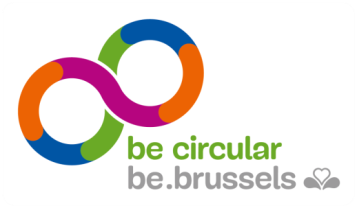 Project : ………..…………………..(definieer de naam of het acroniem van het project)Opgelet: Vergeet niet te controleren of u over de laatste versie van het reglement en van het formulier beschikt door te surfen naar:www.circulareconomy.brussels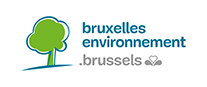 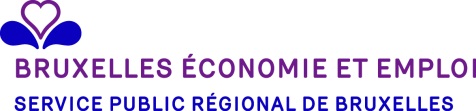 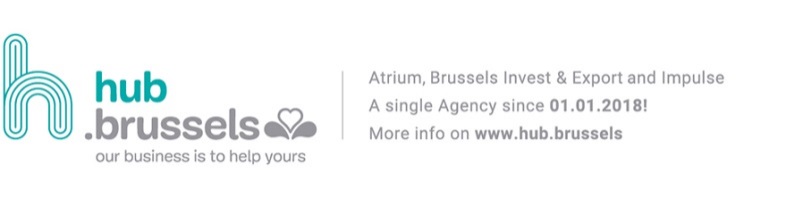 DEEL I: IDENTIFICATIE VAN DE PROJECTVERANTWOORDELIJKEGegevens van de projectverantwoordelijke Gegevens van de persoon die bevoegd is om de projectverantwoordelijke juridisch te verbindenGegevens van de contactpersoon (indien verschillend van het vorige punt)DEEL II: ALGEMENE INFORMATIEOverheidssteunDoor dit formulier in te vullen, erkent de projectverantwoordelijke dat het bedrag van de gevraagde subsidie het bedrag van de reeds verleende de-minimissteun niet verhoogt tot meer dan 200 000 EUR over een periode van drie belastingjaren. Gelieve een volledige lijst te verschaffen van alle overheidssteun die u de afgelopen drie belastingjaren hebt ontvangen of aangevraagd door het blad Overheidssteun van de bijlage BudgetRH in te vullen.Bijlagen die bij het formulier moeten worden gevoegd DEEL III: Verklaring op erewoord en ondertekening- Ik verklaar op erewoord dat alle verstrekte gegevens juist, oprecht en waarheidsgetrouw zijn en machtig de bevoegde instantie om deze ter plaatse te controleren. - Ik verklaar te voldoen aan de voorwaarden om in aanmerking te komen zoals vermeld in het Reglement. - Ik verklaar dat ik de artikelen 92 tot en met 95 van de organieke ordonnantie van 23/02/2006, houdende de bepalingen die van toepassing zijn op de begroting, de boekhouding en de controle (http://www.ejustice.just.fgov.be/cgi_loi/change_lg.pl?language=nl&la=N&cn=2006022346&table_name=wet) en de wet van 17/06/2016 inzake overheidsopdrachten (http://www.ejustice.just.fgov.be/cgi_loi/change_lg.pl?language=nl&la=N&cn=2016061719&table_name=wet) heb gelezen; - Ik verklaar op erewoord dat de bewijsstukken die ik zal overleggen om het gebruik van de toegekende subsidie te rechtvaardigen, niet opnieuw zullen worden gebruikt ter rechtvaardiging van andere subsidies. - Ik verklaar dat ik kennis heb genomen van de Europese regels inzake staatssteun (Verordening (EU) nr. 1407/2013 van de Commissie van 18 december 2013 betreffende de toepassing van de artikelen 107 en 108 van het Verdrag betreffende de werking van de Europese Unie op de-minimissteun, zie punt 7 van het specifieke 'Reglement' voor deze projectoproep: https://eur-lex.europa.eu/legal-content/FR/TXT/HTML/?uri=CELEX:32013R1407&from=FR) Door het indienen van deze subsidieaanvraag erken ik derhalve dat het bedrag van de gevraagde subsidie het bedrag van de reeds aan mij verleende de-minimissteun niet verhoogt tot een bedrag van meer dan 200 000 EUR over een periode van drie belastingjaren. - Ik verbind mij ertoe de externe communicatie (website, promotiedocumenten, enz.) van de gesubsidieerde actie in een tweetalige Frans-Nederlandse versie te doen door de strategie "be circular - be brussel" en "avec le soutien de la Région de Bruxelles-Capitale — met de steun van het Brussels Hoofdstedelijk Gewest" erin te vermelden en door hun logo op een zichtbare manier aan te brengen. Het logo van het Brussels Hoofdstedelijk Gewest kan gedownload worden via de link http://be.brussels/a-propos-de-la-region/charte-graphique-de-la-region-de-bruxelles-capitale en het logo van "be circular - be brussels" kan worden gedownload op de website www.circularprojects.brussels - In het geval van een valse verklaring blijf ik als enige verantwoordelijk. Handtekening, naam en hoedanigheid van de persoon die wettelijk bevoegd is om de projectverantwoordelijke te binden. Opgemaakt te op ………................................ Naam Hoedanigheid: ………................................ Gelezen en goedgekeurd, Handtekening In geval van moeilijkheden bij het elektronisch ondertekenen van dit formulier, kunt u gebruik maken van de dienst http://sign.belgium.be/ De handtekening die op deze manier wordt gemaakt, is wettelijk gelijkwaardig aan een handgeschreven handtekening.Bedrijfsnaam (rechtspersoon) /Identiteit (onderneming natuurlijk persoon)Bedrijfsnaam (rechtspersoon) /Identiteit (onderneming natuurlijk persoon)Bedrijfsnaam (rechtspersoon) /Identiteit (onderneming natuurlijk persoon)Bedrijfsnaam (rechtspersoon) /Identiteit (onderneming natuurlijk persoon)Bedrijfsnaam (rechtspersoon) /Identiteit (onderneming natuurlijk persoon)Bedrijfsnaam (rechtspersoon) /Identiteit (onderneming natuurlijk persoon)Bedrijfsnaam (rechtspersoon) /Identiteit (onderneming natuurlijk persoon)Bedrijfsnaam (rechtspersoon) /Identiteit (onderneming natuurlijk persoon)Bedrijfsnaam (rechtspersoon) /Identiteit (onderneming natuurlijk persoon)Bedrijfsnaam (rechtspersoon) /Identiteit (onderneming natuurlijk persoon)Bedrijfsnaam (rechtspersoon) /Identiteit (onderneming natuurlijk persoon)Bedrijfsnaam (rechtspersoon) /Identiteit (onderneming natuurlijk persoon)Bedrijfsnaam (rechtspersoon) /Identiteit (onderneming natuurlijk persoon)Bedrijfsnaam (rechtspersoon) /Identiteit (onderneming natuurlijk persoon)Juridisch statuut indien rechtspersoonJuridisch statuut indien rechtspersoonJuridisch statuut indien rechtspersoonJuridisch statuut indien rechtspersoonJuridisch statuut indien rechtspersoonJuridisch statuut indien rechtspersoonJuridisch statuut indien rechtspersoonJuridisch statuut indien rechtspersoonJuridisch statuut indien rechtspersoonJuridisch statuut indien rechtspersoonJuridisch statuut indien rechtspersoonJuridisch statuut indien rechtspersoonJuridisch statuut indien rechtspersoonJuridisch statuut indien rechtspersoonNormale activiteiten, maatschappelijk doelNormale activiteiten, maatschappelijk doelNormale activiteiten, maatschappelijk doelNormale activiteiten, maatschappelijk doelNormale activiteiten, maatschappelijk doelNormale activiteiten, maatschappelijk doelNormale activiteiten, maatschappelijk doelNormale activiteiten, maatschappelijk doelNormale activiteiten, maatschappelijk doelNormale activiteiten, maatschappelijk doelNormale activiteiten, maatschappelijk doelNormale activiteiten, maatschappelijk doelNormale activiteiten, maatschappelijk doelNormale activiteiten, maatschappelijk doelUrl-link naar de statuten in het Belgisch StaatsbladUrl-link naar de statuten in het Belgisch StaatsbladUrl-link naar de statuten in het Belgisch StaatsbladUrl-link naar de statuten in het Belgisch StaatsbladUrl-link naar de statuten in het Belgisch StaatsbladUrl-link naar de statuten in het Belgisch StaatsbladUrl-link naar de statuten in het Belgisch StaatsbladUrl-link naar de statuten in het Belgisch StaatsbladUrl-link naar de statuten in het Belgisch StaatsbladUrl-link naar de statuten in het Belgisch StaatsbladUrl-link naar de statuten in het Belgisch StaatsbladUrl-link naar de statuten in het Belgisch StaatsbladUrl-link naar de statuten in het Belgisch StaatsbladUrl-link naar de statuten in het Belgisch StaatsbladOndernemingsnummer:Btw-plichtig?JaJaJaJaJaJaJaJaJaJaJaJaJaNeeNeeNeeNeeNeeNeeNeeNeeNeeNeeNeeNeeNeeNeeOprichtingsdatumOmvang/typologieZelfstandigeZelfstandigeZelfstandigeZelfstandigeZelfstandigeZelfstandigeZelfstandigeZelfstandigeZelfstandigeZelfstandigeZelfstandigeZelfstandigeZKOZKOZKOZKOZKOZKOZKOZKOZKOZKOKMOKMOKMOKMOKMOKMOKMOGrote onderneming Grote onderneming Grote onderneming Maatschappelijke zetelMaatschappelijke zetelMaatschappelijke zetelMaatschappelijke zetelMaatschappelijke zetelMaatschappelijke zetelMaatschappelijke zetelMaatschappelijke zetelMaatschappelijke zetelMaatschappelijke zetelMaatschappelijke zetelMaatschappelijke zetelMaatschappelijke zetelMaatschappelijke zetelMaatschappelijke zetelMaatschappelijke zetelMaatschappelijke zetelMaatschappelijke zetelMaatschappelijke zetelMaatschappelijke zetelMaatschappelijke zetelMaatschappelijke zetelMaatschappelijke zetelMaatschappelijke zetelMaatschappelijke zetelMaatschappelijke zetelMaatschappelijke zetelMaatschappelijke zetelMaatschappelijke zetelMaatschappelijke zetelMaatschappelijke zetelMaatschappelijke zetelMaatschappelijke zetelStraatNr.Nr.BusPostcode PlaatsPlaatsPlaatsPlaatsPlaatsPlaatsPlaatsLandLandBedrijfszetel (indien verschillend van de maatschappelijke zetel)Bedrijfszetel (indien verschillend van de maatschappelijke zetel)Bedrijfszetel (indien verschillend van de maatschappelijke zetel)Bedrijfszetel (indien verschillend van de maatschappelijke zetel)Bedrijfszetel (indien verschillend van de maatschappelijke zetel)Bedrijfszetel (indien verschillend van de maatschappelijke zetel)Bedrijfszetel (indien verschillend van de maatschappelijke zetel)Bedrijfszetel (indien verschillend van de maatschappelijke zetel)Bedrijfszetel (indien verschillend van de maatschappelijke zetel)Bedrijfszetel (indien verschillend van de maatschappelijke zetel)Bedrijfszetel (indien verschillend van de maatschappelijke zetel)Bedrijfszetel (indien verschillend van de maatschappelijke zetel)Bedrijfszetel (indien verschillend van de maatschappelijke zetel)Bedrijfszetel (indien verschillend van de maatschappelijke zetel)Bedrijfszetel (indien verschillend van de maatschappelijke zetel)Bedrijfszetel (indien verschillend van de maatschappelijke zetel)Bedrijfszetel (indien verschillend van de maatschappelijke zetel)Bedrijfszetel (indien verschillend van de maatschappelijke zetel)Bedrijfszetel (indien verschillend van de maatschappelijke zetel)Bedrijfszetel (indien verschillend van de maatschappelijke zetel)Bedrijfszetel (indien verschillend van de maatschappelijke zetel)Bedrijfszetel (indien verschillend van de maatschappelijke zetel)Bedrijfszetel (indien verschillend van de maatschappelijke zetel)Bedrijfszetel (indien verschillend van de maatschappelijke zetel)Bedrijfszetel (indien verschillend van de maatschappelijke zetel)Bedrijfszetel (indien verschillend van de maatschappelijke zetel)Bedrijfszetel (indien verschillend van de maatschappelijke zetel)Bedrijfszetel (indien verschillend van de maatschappelijke zetel)Bedrijfszetel (indien verschillend van de maatschappelijke zetel)Bedrijfszetel (indien verschillend van de maatschappelijke zetel)Bedrijfszetel (indien verschillend van de maatschappelijke zetel)Bedrijfszetel (indien verschillend van de maatschappelijke zetel)Bedrijfszetel (indien verschillend van de maatschappelijke zetel)StraatNr.Nr.BusPostcode PlaatsPlaatsPlaatsPlaatsPlaatsPlaatsPlaatsLandLandWebsite Bankgegevens van de projectverantwoordelijke Bankgegevens van de projectverantwoordelijke Bankgegevens van de projectverantwoordelijke Bankgegevens van de projectverantwoordelijke Bankgegevens van de projectverantwoordelijke Bankgegevens van de projectverantwoordelijke Bankgegevens van de projectverantwoordelijke Bankgegevens van de projectverantwoordelijke Bankgegevens van de projectverantwoordelijke Bankgegevens van de projectverantwoordelijke Bankgegevens van de projectverantwoordelijke Bankgegevens van de projectverantwoordelijke Bankgegevens van de projectverantwoordelijke Bankgegevens van de projectverantwoordelijke Bankgegevens van de projectverantwoordelijke Bankgegevens van de projectverantwoordelijke Bankgegevens van de projectverantwoordelijke Bankgegevens van de projectverantwoordelijke Bankgegevens van de projectverantwoordelijke Bankgegevens van de projectverantwoordelijke Bankgegevens van de projectverantwoordelijke Bankgegevens van de projectverantwoordelijke Bankgegevens van de projectverantwoordelijke Bankgegevens van de projectverantwoordelijke Bankgegevens van de projectverantwoordelijke Bankgegevens van de projectverantwoordelijke Bankgegevens van de projectverantwoordelijke Bankgegevens van de projectverantwoordelijke Bankgegevens van de projectverantwoordelijke Bankgegevens van de projectverantwoordelijke Bankgegevens van de projectverantwoordelijke Bankgegevens van de projectverantwoordelijke Bankgegevens van de projectverantwoordelijke Bankrekening (IBAN)BICBIC Dhr.    Mevr.NaamVoornaamFunctieE-mailTelefoonDe correspondentie zal via e-mail verlopen, tenzij u dit vakje aanvinkt.De correspondentie zal via e-mail verlopen, tenzij u dit vakje aanvinkt.De correspondentie zal via e-mail verlopen, tenzij u dit vakje aanvinkt.De correspondentie zal via e-mail verlopen, tenzij u dit vakje aanvinkt.POST Dhr.    Mevr.NaamVoornaamFunctieE-mailTelefoonDe correspondentie zal via e-mail verlopen, tenzij u dit vakje aanvinkt.De correspondentie zal via e-mail verlopen, tenzij u dit vakje aanvinkt.De correspondentie zal via e-mail verlopen, tenzij u dit vakje aanvinkt.De correspondentie zal via e-mail verlopen, tenzij u dit vakje aanvinkt.POSTAantalEen kopie van de statuten Het meest recente activiteitenverslag (indien dit bestaat)De meest recente rekeningen en balans Andere: